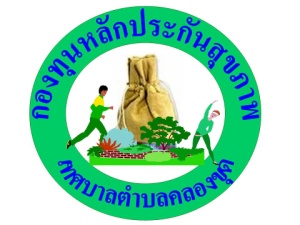 แบบเสนอแผนงาน/โครงการ/กิจกรรม กองทุนหลักประกันสุขภาพเทศบาลตำบลคลองขุดเรื่อง  ขอเสนอโครงการส่งเสริมพัฒนาการด้านการพูดและการเคลื่อนไหวเพื่อสุขภาพสำหรับผู้พิการเรียน ประธานกรรมการกองทุนหลักประกันสุขภาพเทศบาลตำบลคลองขุด	ศูนย์บริการคนพิการบุคคลออทิสติกจังหวัดสตูล มีความประสงค์จะจัดทำโครงการส่งเสริมพัฒนาการด้านการพูดและการเคลื่อนไหวเพื่อสุขภาพสำหรับผู้พิการ ในปีงบประมาณ 2564 โดยขอรับการสนับสนุนงบประมาณจากกองทุนหลักประกันสุขภาพเทศบาลตำบลคลองขุด เป็นเงินทั้งสิ้น 15,100 บาท (หนึ่งหมื่นห้าพันหนึ่งร้อยบาทถ้วน) โดยมีรายละเอียดโครงการ ดังนี้ โดยมีรายละเอียดโครงการ ดังนี้ส่วนที่ ๑ : รายละเอียดโครงการ (สำหรับผู้เสนอแผนงาน/โครงการ/กิจกรรม ลงรายละเอียด)๑.หลักการและเหตุผล 	ศูนย์บริการคนพิการบุคคลออทิสติกจังหวัดสตูล จัดตั้งขึ้นโดยองค์กรภาคประชาชน ชมรมผู้ปกครองบุคคลออทิสติกจังหวัดสตูล ในการส่งเสริมและช่วยเหลือผู้พิการและผู้ดูแลให้เข้าถึงสิทธิและให้ได้มาด้วยสิทธิอันพึงจะได้รับตามกฎหมายในทุกด้าน รวมถึงการฟื้นฟูและพัฒนาสมรรถภาพผู้พิการตามศักยภาพและความสามารถของแต่ละบุคคล โดยมีเป้าหมายในการพัฒนาเด็กพิการให้มีพัฒนาการด้านร่างกาย อารมณ์ จิตใจ สังคม และสติปัญญาที่เหมาะสมกับวัย ความสามารถและความแตกต่างระหว่างบุคคล เป็นการเตรียมความพร้อมที่จะเรียนรู้และสร้างรากฐานชีวิตให้พัฒนาเด็กไปสู่ความเป็นมนุษย์ที่สมบูรณ์ เป็นคนดี มีวินัย รวมถึงคุณภาพชีวิตของครอบครัวคนพิการและผู้ดูแลให้ดีขึ้นอยู่ร่วมสังคมอย่างปกติสุข  ดังนั้น ศูนย์บริการคนพิการบุคคลออทิสติกจังหวัดสตูล ตระหนักและเล็งเห็นความสำคัญของเด็กพิเศษ จึงริเริ่ม “โครงการส่งเสริมพัฒนาการด้านการพูดและการเคลื่อนไหวเพื่อสุขภาพสำหรับผู้พิการ” ขึ้น เพื่อให้เด็กพิเศษมีพัฒนาการด้านต่างๆดีขึ้นโดยใช้โทรศัพท์เป็นเทคโนโลยีช่วยในการทำกิจกรรมการฝึกพูดและทำกิจกรรมการเคลื่อนไหวพัฒนาศักยภาพทางร่างกายและลดการกระตุ้นตนเอง จากปัญหาของระบบการรับรู้และขบวนการทำงานของระบบข้อต่อของกลไกกล้ามเนื้อ โดยมีเจ้าหน้าที่ศูนย์บริการฯเป็นผู้นำและดูแลการจัดกิจกรรมทั้งรายกลุ่มและรายบุคคล นอกจากนี้เป็นการส่งเสริมให้ผู้ดูแลนำเทคโนโลยีมาช่วยในการพัฒนาผู้พิการและการร่วมกิจกรรมทางสังคมเป็นกลุ่ม๒. วัตถุประสงค์/ตัวชี้วัด๓. กลุ่มเป้าหมาย ผู้พิการศูนย์บริการคนพิการบุคคลออทิสติกจังหวัดสตูล จำนวน 20 คน ผู้พิการทั่วไปในจังหวัดสตูล๔. วิธีดำเนินการ     กิจกรรมหลักและกิจกรรมย่อย๕. ระยะเวลาดำเนินการธันวาคม 2563 - กันยายน  ๒๕๖๔๖. สถานที่ดำเนินการศูนย์บริการคนพิการบุคคลออทิสติกจังหวัดสตูล หมู่ที่ 7 ซอยคลองขุด 23 ตำบลคลองขุด อำเภอเมือง จังหวัดสตูล๗. งบประมาณจากงบประมาณกองทุนหลักประกันสุขภาพเทศบาลตำบลคลองขุด ประเภทที่ ๓ สนับสนุนให้ศูนย์เด็กเล็กหรือศูนย์ชื่ออื่น หรือศูนย์พัฒนาและฟื้นฟูคุณภาพชีวิตผู้สูงอายุและคนพิการ จำนวน  15,100 บาท  รายละเอียดกิจกรรม ดังนี้1. ค่าซื้อโทรทัศน์ 42 นิ้วพร้อมอุปกรณ์ เพื่อการเคลื่อนไหว 1 เครื่อง เป็นเงิน 5,500 บาท 2. ค่าซื้อโทรทัศน์ 32 นิ้วพร้อมอุปกรณ์ เพื่อการพูด 1 เครื่อง เป็นเงิน 4,500 บาท 3. ค่าติดตั้งพร้อมอุปกรณ์สายไฟ เป็นเงิน 1,000 บาท 4. ค่าลำโพงเคลื่อนที่เล็กพร้อมไมค์ 2 ชุดๆละ 1,500 บาท เป็นเงิน 3,000 บาท 5. ค่าไวนิลประชาสัมพันธ์และสรุปงานอย่างละ 1 แผ่นๆละ 300 บาท เป็นเงิน 600 บาท 6. ค่าวัสดุอุปกรณ์อื่นๆที่ใช้และการถ่ายเอกสารจัดทำรายงาน 2 เล่ม เป็นเงิน 500 บาท รวมเป็นเงินทั้งสิ้น 15,100 บาท (หนึ่งหมื่นห้าพันหนึ่งร้อยบาทถ้วน)		                                                       *** ขอถัวจ่ายทุกรายการตามที่จ่ายจริงหมายเหตุ  งบประมาณต่าง ๆ สามารถถัวจ่ายกันได้ตามการจ่ายจริง กิจกรรม สถานที่และเวลาสามารถเปลี่ยนแปลงได้ตามความเหมาะสม๘. ผลที่คาดว่าจะได้รับผลผลิต 1. มีผู้พิการร้อยละ 100 ได้รับบริการทักษะพัฒนาการทางการพูดและการสื่อสารสัปดาห์ละไม่น้อยกว่า 2 วัน 2. มีผู้พิการร้อยละ 100 ได้รับบริการฝึกทักษะการเคลื่อนไหวของร่างกายและกลไกการทำงานของกล้ามเนื้อ สัปดาห์ละไม่น้อยกว่า 2 วัน ผลลัพธ์ ผู้พิการและผู้ดูแล มีความตระหนักถึงการออกกำลังกาย ทำให้มีสุขภาพร่างกายที่แข็งแรงโดยการออกกำลังกายอย่างต่อเนื่องทุกวัน ลดสภาวการณ์เจ็บป่วยด้วยโรคที่สามารถป้องกันได้ด้วยการออกกำลังกาย9. ชื่อองค์กร “คณะกรรมการศูนย์บริการคนพิการบุคคลออทิสติกจังหวัดสตูล” กลุ่มคน (ระบุ 5 คน)	ที่ปรึกษา ๑. นายสุนทร ชูบัณฑิต 		ประธานชมรมผู้ปกครองบุคคลออทิสติกจังหวัดสตูล ๒. นางสาวนาฏนธี ผิวเหลือง 	ผู้อำนวยการโรงเรียนบ้านมะนัง คณะกรรมการ ๑. นายสมบูรณ์ สุวาหลำ 		ผู้อำนวยการ ๒. นายอาลี เล็มโดย 		รองผู้อำนวยการ ๓. นางสาวจริน ซ้ายเส้ง 		เหรัญญิก ๔. นางสาวสุพิชชา เกตุทอง 	กรรมการ/ฐานข้อมูล ๕. นายสมมิตร แท่นประมูล 	กรรมการ/ฝ่ายกิจกรรม ๖. นางวันดี วิริยะกิจ 		กรรมการ/ฝ่ายประชาสัมพันธ์ ๗. นางฮาเดี๊ยะ เล่ห์ทองคำ 	กรรมการ ๘. นางสมใจ ลักษณาวงศ์ 	กรรมการ ๙. นางสาวรุ้งพิรุณ แดงเหม 	กรรมการ/เลขานุการ๙. ผู้รับผิดชอบโครงการชื่อ นายสมบูรณ์  สุวาหลำ ตำแหน่ง ผู้อำนวยการศูนย์บริการคนพิการบุคคลออทิสติกจังหวัดสตูล เบอร์โทรศัพท์ 084-312-1048 , 091-048-5728 ที่อยู่ตามทะเบียน บ้านเลขที่ 49 หมู่ที่ 4 ตำบลเกาะสาหร่าย อำเภอเมือง จังหวัดสตูล ที่พัก บ้านเลขที่ 576 หมู่ที่ 7 ซอยคลองขุด 23 ตำบลคลองขุด อำเภอเมือง จังหวัดสตูล๑๐. สรุปแผนงาน/โครงการ/กิจกรรม(ผู้เสนอฯ ลงรายละเอียด โดยในแต่ละข้อย่อยให้เลือกเพียง ๑ รายการที่เป็นรายการหลักสำหรับใช้ในการจำแนกประเภทเท่านั้น เพื่อให้เจ้าหน้าที่ อปท. บันทึกข้อมูลลงโปรแกรมกองทุนฯ เมื่อได้รับอนุมัติแล้ว)๑๐.๑ หน่วยงาน/องค์กร/กลุ่มคน ที่รับผิดชอบโครงการ (ตามประกาศคณะกรรมการหลักประกันฯ พ.ศ. ๒๕๕๗ ข้อ ๗)	ชื่อหน่วยงาน/องค์กร/กลุ่มคน ศูนย์บริการคนพิการบุคคลออทิสติกจังหวัดสตูล	  ๑๐.๑.๑ หน่วยบริการหรือสถานบริการสาธารณสุข เช่น รพ.สต.	  ๑๐.๑.๒ หน่วยงานสาธารณสุขอื่นของ อปท. เช่น กองสาธารณสุขของเทศบาล	  ๑๐.๑.๓ หน่วยงานสาธารณสุขอื่นของรัฐ เช่น สสอ.	  ๑๐.๑.๔ หน่วยงานอื่นๆ ที่ไม่ใช่หน่วยงานสาธารณสุข เช่น โรงเรียน	  ๑๐.๑.๕ กลุ่มหรือองค์กรประชาชน๑๐.๒ ประเภทการสนับสนุน (ตามประกาศคณะกรรมการหลักประกันฯ พ.ศ. 2557 ข้อ 7)	  ๑๐.๒.๑ สนับสนุนการจัดบริการสาธารณสุขของ หน่วยบริการ/สถานบริการ/หน่วยงานสาธารณสุข      [ข้อ ๗(๑)]	  ๑๐.๒.๒ สนับสนุนกิจกรรมสร้างเสริมสุขภาพ การป้องกันโรคของกลุ่มหรือองค์กรประชาชน/หน่วยงานอื่น [ข้อ ๗(๒)]	  ๑๐.๒.๓ สนับสนุนการจัดกิจกรรมของ ศูนย์เด็กเล็ก/ผู้สูงอายุ/คนพิการ [ข้อ ๗(๓)]	  ๑๐.๒.๔ สนับสนุนการบริหารหรือพัฒนากองทุนฯ [ข้อ ๗(๔)]	  ๑๐.๒.๕ สนับสนุนกรณีเกิดโรคระบาดหรือภัยพิบัติ [ข้อ ๗(๕)]๑๐.๓ กลุ่มเป้าหมายหลัก (ตามแนบท้ายประกาศคณะอนุกรรมการส่งเสริมสุขภาพและป้องกันโรคฯ พ.ศ. ๒๕๕๗)	  ๑๐.๓.๑ กลุ่มหญิงตั้งครรภ์และหญิงหลังคลอด	  ๑๐.๓.๒ กลุ่มเด็กเล็กและเด็กก่อนวัยเรียน	  ๑๐.๓.๓ กลุ่มเด็กวัยเรียนและเยาวชน	  ๑๐.๓.๔ กลุ่มวัยทำงาน	  ๑๐.๓.๕ กลุ่มผู้สูงอายุ	  ๑๐.๓.๖ กลุ่มผู้ป่วยโรคเรื้อรัง	  ๑๐.๓.๗ กลุ่มคนพิการและทุพพลภาพ	  ๑๐.๓.๘ กลุ่มประชาชนทั่วไปที่มีภาวะเสี่ยง๑๐.๔ กิจกรรมหลักตามกลุ่มเป้าหมายหลัก	   ๑๐.๔.๑  กลุ่มหญิงตั้งครรภ์และหญิงหลังคลอด	  ๑๐.๔.๑.๑ การสำรวจข้อมูลสุขภาพ การจัดทำทะเบียนและฐานข้อมูลสุขภาพ	  ๑๐.๔.๑.๒ การตรวจคัดกรอง ประเมินภาวะสุขภาพ และการค้นหาผู้มีภาวะเสี่ยง	  ๑๐.๔.๑.๓ การเยี่ยมติดตามดูแลสุขภาพก่อนคลอดและหลังคลอด	  ๑๐.๔.๑.๔ การรณรงค์/ประชาสัมพันธ์/ฝึกอบรม/ให้ความรู้	  ๑๐.๔.๑.๕ การส่งเสริมการเลี้ยงลูกด้วยนมแม่	  ๑๐.๔.๑.๖ การคัดกรองและดูแลรักษามะเร็งปากมดลูกและมะเร็งเต้านม	  ๑๐.๔.๑.๗ การส่งเสริมสุขภาพช่องปาก	  ๑๐.๔.๑.๘ อื่นๆ (ระบุ) .........................................................................................	  ๑๐.๔.๒  กลุ่มเด็กเล็กและเด็กก่อนวัยเรียน	  ๑๐.๔.๒.๑ การสำรวจข้อมูลสุขภาพ การจัดทำทะเบียนและฐานข้อมูลสุขภาพ	  ๑๐.๔.๒.๒ การตรวจคัดกรอง ประเมินภาวะสุขภาพ และการค้นหาผู้มีภาวะเสี่ยง	  ๑๐.๔.๒.๓ การเยี่ยมติดตามดูแลสุขภาพ	  ๑๐.๔.๒.๔ การรณรงค์/ประชาสัมพันธ์/ฝึกอบรม/ให้ความรู้	  ๑๐.๔.๒.๕ การส่งเสริมพัฒนาการตามวัย/กระบวนการเรียนรู้/ความฉลาดทางปัญญาและอารมณ์	  ๑๐.๔.๒.๖ การส่งเสริมการได้รับวัคซีนป้องกันโรคตามวัย	  ๑๐.๔.๒.๗ การส่งเสริมสุขภาพช่องปาก	  ๑๐.๔.๒.๘ อื่นๆ (ระบุ) ........................................................................................... 	  ๑๐.๔.๓  กลุ่มเด็กวัยเรียนและเยาวชน	  ๑๐.๔.๓.๑ การสำรวจข้อมูลสุขภาพ การจัดทำทะเบียนและฐานข้อมูลสุขภาพ	  ๑๐.๔.๓.๒ การตรวจคัดกรอง ประเมินภาวะสุขภาพ และการค้นหาผู้มีภาวะเสี่ยง	  ๑๐.๔.๓.๓ การเยี่ยมติดตามดูแลสุขภาพ	  ๑๐.๔.๓.๔ การรณรงค์/ประชาสัมพันธ์/ฝึกอบรม/ให้ความรู้	  ๑๐.๔.๓.๕ การส่งเสริมพัฒนาการตามวัย/กระบวนการเรียนรู้/ความฉลาดทางปัญญาและ                                               อารมณ์	  ๑๐.๔.๓.๖ การส่งเสริมการได้รับวัคซีนป้องกันโรคตามวัย	  ๑๐.๔.๓.๗ การป้องกันและลดปัญหาด้านเพศสัมพันธ์/การตั้งครรภ์ไม่พร้อม	  ๑๐.๔.๓.๘ การป้องกันและลดปัญหาด้านสารเสพติด/ยาสูบ/เครื่องดื่มแอลกอฮอล์	  ๑๐.๔.๓.๙ อื่นๆ (ระบุ) ...........................................................................................	  ๑๐.๔.๔  กลุ่มวัยทำงาน	  ๑๐.๔.๔.๑ การสำรวจข้อมูลสุขภาพ การจัดทำทะเบียนและฐานข้อมูลสุขภาพ	  ๑๐.๔.๔.๒ การตรวจคัดกรอง ประเมินภาวะสุขภาพ และการค้นหาผู้มีภาวะเสี่ยง	  ๑๐.๔.๔.๓ การเยี่ยมติดตามดูแลสุขภาพ	  ๑๐.๔.๔.๔ การรณรงค์/ประชาสัมพันธ์/ฝึกอบรม/ให้ความรู้	  ๑๐.๔.๔.๕ การส่งเสริมพฤติกรรมสุขภาพในกลุ่มวัยทำงานและการปรับเปลี่ยนสิ่งแวดล้อมในการทำงาน	  ๑๐.๔.๔.๖ การส่งเสริมการดูแลสุขภาพจิตแก่กลุ่มวัยทำงาน	  ๑๐.๔.๔.๗ การป้องกันและลดปัญหาด้านเพศสัมพันธ์/การตั้งครรภ์ไม่พร้อม	  ๑๐.๔.๔.๘ การป้องกันและลดปัญหาด้านสารเสพติด/ยาสูบ/เครื่องดื่มแอลกอฮอล์	  ๑๐.๔.๔.๙ อื่นๆ (ระบุ)............................................................................................ 	  ๑๐.๔.๕ กลุ่มผู้สูงอายุ	  ๑๐.๔.๕.๑ การสำรวจข้อมูลสุขภาพ การจัดทำทะเบียนและฐานข้อมูลสุขภาพ	  ๑๐.๔.๕.๒ การตรวจคัดกรอง ประเมินภาวะสุขภาพ และการค้นหาผู้มีภาวะเสี่ยง	  ๑๐.๔.๕.๓ การเยี่ยมติดตามดูแลสุขภาพ	  ๑๐.๔.๕.๔ การรณรงค์/ประชาสัมพันธ์/ฝึกอบรม/ให้ความรู้	  ๑๐.๔.๕.๕ การส่งเสริมพัฒนาทักษะทางกายและใจ 		  ๑๐.๔.๕.๖ การคัดกรองและดูแลผู้มีภาวะซึมเศร้า	  ๑๐.๔.๕.๗ การคัดกรองและดูแลผู้มีภาวะข้อเข่าเสื่อม	  ๑๐.๔.๕.๘ อื่นๆ (ระบุ) ...........................................................................................	  ๑๐.๔.๖  กลุ่มผู้ป่วยโรคเรื้อรัง	  ๑๐.๔.๖.๑ การสำรวจข้อมูลสุขภาพ การจัดทำทะเบียนและฐานข้อมูลสุขภาพ	  ๑๐.๔.๖.๒ การตรวจคัดกรอง ประเมินภาวะสุขภาพ และการค้นหาผู้มีภาวะเสี่ยง	  ๑๐.๔.๖.๓ การเยี่ยมติดตามดูแลสุขภาพ	  ๑๐.๔.๖.๔ การรณรงค์/ประชาสัมพันธ์/ฝึกอบรม/ให้ความรู้	  ๑๐.๔.๖.๕ การคัดกรองและดูแลผู้ป่วยโรคเบาหวานและความดันโลหิตสูง	  ๑๐.๔.๖.๖ การคัดกรองและดูแลผู้ป่วยโรคหัวใจ	  ๑๐.๔.๖.๗ การคัดกรองและดูแลผู้ป่วยโรคหลอดเลือดสมอง	  ๑๐.๔.๖.๘ การคัดกรองและดูแลผู้ป่วยโรคมะเร็ง	  ๑๐.๔.๖.๙ อื่นๆ (ระบุ) ...........................................................................................	  ๑๐.๔.๗  กลุ่มคนพิการและทุพพลภาพ	  ๑๐.๔.๗.๑ การสำรวจข้อมูลสุขภาพ การจัดทำทะเบียนและฐานข้อมูลสุขภาพ	  ๑๐.๔.๗.๒ การตรวจคัดกรอง ประเมินภาวะสุขภาพ และการค้นหาผู้มีภาวะเสี่ยง	  ๑๐.๔.๗.๓ การเยี่ยมติดตามดูแลสุขภาพ	  ๑๐.๔.๗.๔ การรณรงค์/ประชาสัมพันธ์/ฝึกอบรม/ให้ความรู้	  ๑๐.๔.๗.๕ การส่งเสริมพัฒนาทักษะทางกายและใจ	  ๑๐.๔.๗.๖ การคัดกรองและดูแลผู้มีภาวะซึมเศร้า	  ๑๐.๔.๗.๗ การคัดกรองและดูแลผู้มีภาวะข้อเข่าเสื่อม	  ๑๐.๔.๗.๘ อื่นๆ (ระบุ) ...........................................................................................	  ๑๐.๔.๘  กลุ่มประชาชนทั่วไปที่มีภาวะเสี่ยง	  ๑๐.๔.๘.๑ การสำรวจข้อมูลสุขภาพ การจัดทำทะเบียนและฐานข้อมูลสุขภาพ	  ๑๐.๔.๘.๒ การตรวจคัดกรอง ประเมินภาวะสุขภาพ และการค้นหาผู้มีภาวะเสี่ยง	  ๑๐.๔.๘.๓ การเยี่ยมติดตามดูแลสุขภาพ	  ๑๐.๔.๘.๔ การรณรงค์/ประชาสัมพันธ์/ฝึกอบรม/ให้ความรู้	  ๑๐.๔.๘.๕ การส่งเสริมการปรับเปลี่ยนพฤติกรรมและสิ่งแวดล้อมที่มีผลกระทบต่อ			        สุขภาพ	  ๑๐.๔.๘.๖ อื่น ๆ (ระบุ) ..........................................................................................			ลงชื่อ......................................................ผู้เสนอโครงการ			    นายสมบูรณ์  สุวาหลำ ผู้อำนวยการศูนย์บริการคนพิการบุคคลออทิสติกจังหวัดสตูล 		                   วันที่  ......28..ตุลาคม..2563....ส่วนที่ ๒ : ผลการพิจารณาแผนงาน/โครงการ/กิจกรรม (สำหรับเจ้าหน้าที่ อปท. ที่ได้รับมอบหมายลงรายละเอียด)	ตามมติการประชุมคณะกรรมการกองทุนหลักประกันสุขภาพเทศบาลตำบลคลองขุด 10/2563   เมื่อวันที่ 11  พฤศจิกายน 2563  ผลการพิจารณาโครงการ ดังนี้	  อนุมัติงบประมาณ เพื่อสนับสนุนโครงการส่งเสริมพัฒนาการด้านการพูดและการเคลื่อนไหวเพื่อสุขภาพสำหรับผู้พิการ	           จำนวน ...15,100...บาท		เพราะ เป็นการส่งเสริมให้เด็กพิเศษมีพัฒนาการด้านต่างๆดีขึ้นโดยใช้โทรศัพท์เป็นเทคโนโลยีช่วยในการทำกิจกรรมการฝึกพูดและทำกิจกรรมการเคลื่อนไหวพัฒนาศักยภาพทางร่างกายและลดการกระตุ้นตนเอง จากปัญหาของระบบการรับรู้และขบวนการทำงานของระบบข้อต่อของกลไกกล้ามเนื้อ 	  ไม่อนุมัติงบประมาณ เพื่อสนับสนุนแผนงาน/โครงการ/กิจกรรม 	เพราะ ............................................................................................................................... ............................................................................................................................................................	หมายเหตุเพิ่มเติม (ถ้ามี) .........................................................................................................
............................................................................................................................................................
.............................................................................................................................................................           ให้รายงานผลความสำเร็จของแผนงาน/โครงการ/กิจกรรม ตามแบบฟอร์ม (ส่วนที่ 3)     ภายใน 30 วัน หลังจากเสร็จสิ้นโครงการ ในปีงบประมาณ 256๔ลงชื่อ ....................................................................                  (นายนันต์  ปิริยะ)ตำแหน่ง ประธานกรรมการกองทุนหลักประกันสุขภาพ              เทศบาลตำบลคลองขุด        วันที่-เดือน-พ.ศ      				กำหนดการกิจกรรมที่ ๑กิจกรรมอบรมการผลิตสื่อ เก้าอี้เสริมพัฒนาการสำหรับเด็กพิการ จำนวน ๒ วันวันที่.................................................ณ ศูนย์การศึกษาพิเศษ ประจำจังหวัดสตูล***************************หมายเหตุ  ๑. กำหนดการนี้อาจเปลี่ยนแปลงได้ตามความเหมาะสม    ๒. พักรับประทานอาหารว่าง  ภาคเช้า  ๑๐.๓๐ – ๑๐.๓๕ น. ภาคบ่าย ๑๔.๓๐ – ๑๔.๔๕ น.กำหนดการกิจกรรมที่ ๒กิจกรรมอบรมให้ความรู้ด้านการดูแลและส่งเสริมสุขภาพอนามัยในเด็กพิเศษ เรื่องการปฐมพยาบาลเบื้องต้นและตรวจสุขภาพให้กับเด็กพิเศษวันที่.................................................ณ ศูนย์การศึกษาพิเศษ ประจำจังหวัดสตูล*************************** หมายเหตุ  ๑. กำหนดการนี้อาจเปลี่ยนแปลงได้ตามความเหมาะสม    ๒. พักรับประทานอาหารว่าง  ภาคเช้า  ๑๐.๓๐ – ๑๐.๓๕ น. ภาคบ่าย ๑๔.๓๐ – ๑๔.๔๕ น.วัตถุประสงค์ตัวชี้วัดความสำเร็จ๑. เพื่อฝึกทักษะพัฒนาการทางการพูดและการสื่อสารนำไปสู่การบอกความต้องการของผู้พิการได้ มีผู้พิการร้อยละ 100 ได้รับบริการทักษะพัฒนาการทางการพูดและการสื่อสารสัปดาห์ละไม่น้อยกว่า 2 วัน ๒. เพื่อฝึกทักษะการเคลื่อนไหวของร่างกายและกลไกการทำงานของกล้ามเนื้อ สามารถออกกำลังกายได้ทำให้มีสุขภาพร่างกายที่สมบูรณ์แข็งแรง ลดสภาวการณ์เจ็บป่วยด้วยโรคที่สามารถป้องกันได้ด้วยการออกกำลังกาย มีผู้พิการร้อยละ 100 ได้รับบริการฝึกทักษะการเคลื่อนไหวของร่างกายและกลไกการทำงานของกล้ามเนื้อ สัปดาห์ละไม่น้อยกว่า 2 วัน กิจกรรมระบุวัน/ช่วงเวลา1.ประชุมวางแผนการดำเนินงานและเตรียมความพร้อม    1.1 ประชุมเพื่อจัดทำโครงการและเสนอโครงการ   1.2 ประชุมชี้แจงแผนงาน และมอบผู้ดำเนินงาน   1.3 ดำเนินการจัดซื้อและติดตั้งโทรทัศน์และระบบสัญญาณ1 ตุลาคม 2563ถึง 30 พฤศจิกายน 2563๒. จัดให้บริการฝึกทักษะพัฒนาการทางการพูดและการสื่อสาร ทุกวันจันทร์-วันเสาร์ เวลา 09.00-15.00 น.(ยกเว้นมีประกาศหยุดเป็นกรณี) โดยมีอัตราส่วนผู้ให้บริการ 1 คน ผู้รับบริการ 5 คน1 ธันวาคม 2563ถึง 30 สิงหาคม 2564๓. จัดให้บริการฝึกทักษะการเคลื่อนไหวของร่างกายและกลไกการทำงานของกล้ามเนื้อทุกวันจันทร์-วันเสาร์ เวลา 09.00-15.00 น.(ยกเว้นมีประกาศหยุดเป็นกรณี) โดยมีอัตราส่วนผู้ให้บริการ 1 คน ผู้รับบริการ 5 คน1 ธันวาคม 2563ถึง 30 สิงหาคม 25644. สรุปและประเมินผลโครงการ พร้อมรายงานผลต่อกองทุนหลักประกันสุขภาพเทศบาลตำบลคลองขุดภายหลัง ๓๐ วันหลังเสร็จสิ้นโครงการเวลากิจกรรมวันที่ ๑๐๘.๐๐ – ๐๘.๓๐น ลงทะเบียน๐๘.๓๐ - ๐๙.๐๐ น.พิธีเปิดและบรรยายพิเศษ   (โดย นายกเทศมนตรีตำบลคลองขุด)๐๙.๐๐ – ๑๒.๐๐ น.   อบรมให้ความรู้เรื่อง สื่อ สิ่งอำนวยความสะดวกและความช่วยเหลืออื่นๆให้เด็กพิเศษ ๑๒.๐๐ – ๑๓.๐๐ น.พักรับประทานอาหารกลางวัน๑๓.๐๐ -๑๖.๓๐ น.ผู้ปกครองผลิตสื่อ เก้าอี้เสริมพัฒนาการสำหรับเด็กพิการวันที่ ๒ ๐๘.๐๐ - ๐๙.๐๐ นลงทะเบียน๐๙.๐๐ - ๑๒.๐๐ น.ผู้ปกครองผลิตสื่อ  เก้าอี้เสริมพัฒนาการสำหรับเด็กพิการ(ต่อ)๑๒.๐๐ – ๑๓.๐๐ น.พักรับประทานอาหารกลางวัน๑๓.๐๐ - ๑6.๐๐ นอบรมให้ความรู้เรื่องการใช้เก้าอี้เสริมพัฒนาการ๑6.๐๐ - ๑๖.๓๐ น.พิธีมอบสื่อ เก้าอี้เสริมพัฒนาการสำหรับเด็กพิการพิธีปิดเวลากิจกรรม๐๘.๐๐ - ๐๘.๓๐ น. ลงทะเบียน๐๘.๓๐ - ๐๙.๐๐ น.พิธีเปิดและบรรยายพิเศษ    (โดย นายกเทศมนตรีตำบลคลองขุด)๐๙.๐๐ – ๑๑.๐๐ น.   อบรมให้ความรู้การปกป้องตนเองและคนรอบตัว การแพร่ระบาดของโรคโควิด-19  (โดย เจ้าหน้าที่จากสาธารณสุขจังหวัดสตูล  และคณะ)๑๑.๐๐ - ๑๒.๐๐ น. การดูแลสุขภาพอนามัยเด็กเจ็บป่วยเรื้อรังติดเตียง   (โดย เจ้าหน้าที่จากสาธารณสุขจังหวัดสตูล  และคณะ)๑๒.๐๐ - ๑๓.๐๐ น.พักรับประทานอาหารกลางวัน๑๓.๐๐ - ๑๔.๐๐ น.ให้ความรู้การดูแลสุขภาพช่องปาก สุขภาพร่างกาย และการปฐมพยาบาลเบื้องต้น (โดย เจ้าหน้าที่จากสาธารณสุขจังหวัดสตูล  และคณะ )๑๔.๐๐ - ๑๖.๐๐ น. ตรวจสุขภาพช่องปาก และสุขภาพร่างกายนักเรียนศูนย์การศึกษาพิเศษประจำจังหวัดสตูล (โดย เจ้าหน้าที่จากสาธารณสุขจังหวัดสตูล  และคณะ )๑๖.๐๐ น.พิธีปิด